成果发布表单下载模板*为必填项*为必填项科技成果项目科技成果项目科技成果项目科技成果项目科技成果项目科技成果项目科技成果项目成果标题* 元宇宙数字空间 元宇宙数字空间 元宇宙数字空间 元宇宙数字空间 元宇宙数字空间 元宇宙数字空间行业领域* 人工智能 人工智能 人工智能 人工智能 人工智能 人工智能技术领域*绿色化工技术 电子信息技术■ 航空航天技术□ 先进制造技术□ 生物、医药和医疗器械技术□ 新材料及其应用□ 新能源与高效节能□ 环境保护和资源综合利用技术□ 核应用技术□ 农业技术□ 现代交通□ 城市建设和社会发展□ 现代纺织□ 其他□绿色化工技术 电子信息技术■ 航空航天技术□ 先进制造技术□ 生物、医药和医疗器械技术□ 新材料及其应用□ 新能源与高效节能□ 环境保护和资源综合利用技术□ 核应用技术□ 农业技术□ 现代交通□ 城市建设和社会发展□ 现代纺织□ 其他□绿色化工技术 电子信息技术■ 航空航天技术□ 先进制造技术□ 生物、医药和医疗器械技术□ 新材料及其应用□ 新能源与高效节能□ 环境保护和资源综合利用技术□ 核应用技术□ 农业技术□ 现代交通□ 城市建设和社会发展□ 现代纺织□ 其他□绿色化工技术 电子信息技术■ 航空航天技术□ 先进制造技术□ 生物、医药和医疗器械技术□ 新材料及其应用□ 新能源与高效节能□ 环境保护和资源综合利用技术□ 核应用技术□ 农业技术□ 现代交通□ 城市建设和社会发展□ 现代纺织□ 其他□绿色化工技术 电子信息技术■ 航空航天技术□ 先进制造技术□ 生物、医药和医疗器械技术□ 新材料及其应用□ 新能源与高效节能□ 环境保护和资源综合利用技术□ 核应用技术□ 农业技术□ 现代交通□ 城市建设和社会发展□ 现代纺织□ 其他□绿色化工技术 电子信息技术■ 航空航天技术□ 先进制造技术□ 生物、医药和医疗器械技术□ 新材料及其应用□ 新能源与高效节能□ 环境保护和资源综合利用技术□ 核应用技术□ 农业技术□ 现代交通□ 城市建设和社会发展□ 现代纺织□ 其他□成熟度*报告级□ 方案级□ 功能级□ 仿真级别□ 初样级□ 正样级□ 环境级 产品级□ 系统级□ 销售级■报告级□ 方案级□ 功能级□ 仿真级别□ 初样级□ 正样级□ 环境级 产品级□ 系统级□ 销售级■报告级□ 方案级□ 功能级□ 仿真级别□ 初样级□ 正样级□ 环境级 产品级□ 系统级□ 销售级■报告级□ 方案级□ 功能级□ 仿真级别□ 初样级□ 正样级□ 环境级 产品级□ 系统级□ 销售级■报告级□ 方案级□ 功能级□ 仿真级别□ 初样级□ 正样级□ 环境级 产品级□ 系统级□ 销售级■报告级□ 方案级□ 功能级□ 仿真级别□ 初样级□ 正样级□ 环境级 产品级□ 系统级□ 销售级■合作方式*技术转让□ 技术许可□ 作价入股□ 合作开发■ 技术咨询□ 技术服务 创业融资□ 股权融资□ 委托开发□技术转让□ 技术许可□ 作价入股□ 合作开发■ 技术咨询□ 技术服务 创业融资□ 股权融资□ 委托开发□技术转让□ 技术许可□ 作价入股□ 合作开发■ 技术咨询□ 技术服务 创业融资□ 股权融资□ 委托开发□技术转让□ 技术许可□ 作价入股□ 合作开发■ 技术咨询□ 技术服务 创业融资□ 股权融资□ 委托开发□技术转让□ 技术许可□ 作价入股□ 合作开发■ 技术咨询□ 技术服务 创业融资□ 股权融资□ 委托开发□技术转让□ 技术许可□ 作价入股□ 合作开发■ 技术咨询□ 技术服务 创业融资□ 股权融资□ 委托开发□成果类型（多选）*发明专利■ 实用新型专利□ 软件著作权□ 著作权□ 商标权□ 新品种□ 外观设计□ 新技术发明专利■ 实用新型专利□ 软件著作权□ 著作权□ 商标权□ 新品种□ 外观设计□ 新技术发明专利■ 实用新型专利□ 软件著作权□ 著作权□ 商标权□ 新品种□ 外观设计□ 新技术发明专利■ 实用新型专利□ 软件著作权□ 著作权□ 商标权□ 新品种□ 外观设计□ 新技术发明专利■ 实用新型专利□ 软件著作权□ 著作权□ 商标权□ 新品种□ 外观设计□ 新技术发明专利■ 实用新型专利□ 软件著作权□ 著作权□ 商标权□ 新品种□ 外观设计□ 新技术交易金额*10-20万元 双方协商■10-20万元 双方协商■10-20万元 双方协商■10-20万元 双方协商■10-20万元 双方协商■10-20万元 双方协商■成果介绍*（500-1000字）成果介绍*（500-1000字）成果介绍*（500-1000字）成果介绍*（500-1000字）成果介绍*（500-1000字）成果介绍*（500-1000字）成果介绍*（500-1000字）研发背景：疫情加速了数字化转型，31.3%的机构认为数字化收入是大方向，调查发现超过50%的机构已经开始了转型尝试，90%的会展主办机构尝试开拓数字化收入。总体而言，对会展数字化转型持乐观和积极态度的超过90%，超过77%的主办机构会希望通过合作伙伴来获取数字化技能。产品简介：针对当前线上展会展品呈现单调、缺乏沟通交流体验、无法系统管理数字资产等诸多问题，影谱科技推出元宇宙数字空间（虚拟会展）一站式解决方案，赋能企业数字化转型。该解决方案基于智能视觉技术，提供云智一体的元宇宙基础设施和覆盖会展全流程的技术支持，为行业带来便捷、多样的元宇宙会展服务，共同挖掘元宇宙会展的差异化价值。会议主办者可根据会议规模、会议内容及会议议程设计，快速构建可容纳规模级用户的元宇宙会展空间，满足行业峰会、产品发布、论坛研讨、演讲培训、采访洽谈等多种会展场景，打造“永不落幕”的云会展。应用场景：行业峰会、专业展览等，也可应用于文化展览、企业年会等。研发背景：疫情加速了数字化转型，31.3%的机构认为数字化收入是大方向，调查发现超过50%的机构已经开始了转型尝试，90%的会展主办机构尝试开拓数字化收入。总体而言，对会展数字化转型持乐观和积极态度的超过90%，超过77%的主办机构会希望通过合作伙伴来获取数字化技能。产品简介：针对当前线上展会展品呈现单调、缺乏沟通交流体验、无法系统管理数字资产等诸多问题，影谱科技推出元宇宙数字空间（虚拟会展）一站式解决方案，赋能企业数字化转型。该解决方案基于智能视觉技术，提供云智一体的元宇宙基础设施和覆盖会展全流程的技术支持，为行业带来便捷、多样的元宇宙会展服务，共同挖掘元宇宙会展的差异化价值。会议主办者可根据会议规模、会议内容及会议议程设计，快速构建可容纳规模级用户的元宇宙会展空间，满足行业峰会、产品发布、论坛研讨、演讲培训、采访洽谈等多种会展场景，打造“永不落幕”的云会展。应用场景：行业峰会、专业展览等，也可应用于文化展览、企业年会等。研发背景：疫情加速了数字化转型，31.3%的机构认为数字化收入是大方向，调查发现超过50%的机构已经开始了转型尝试，90%的会展主办机构尝试开拓数字化收入。总体而言，对会展数字化转型持乐观和积极态度的超过90%，超过77%的主办机构会希望通过合作伙伴来获取数字化技能。产品简介：针对当前线上展会展品呈现单调、缺乏沟通交流体验、无法系统管理数字资产等诸多问题，影谱科技推出元宇宙数字空间（虚拟会展）一站式解决方案，赋能企业数字化转型。该解决方案基于智能视觉技术，提供云智一体的元宇宙基础设施和覆盖会展全流程的技术支持，为行业带来便捷、多样的元宇宙会展服务，共同挖掘元宇宙会展的差异化价值。会议主办者可根据会议规模、会议内容及会议议程设计，快速构建可容纳规模级用户的元宇宙会展空间，满足行业峰会、产品发布、论坛研讨、演讲培训、采访洽谈等多种会展场景，打造“永不落幕”的云会展。应用场景：行业峰会、专业展览等，也可应用于文化展览、企业年会等。研发背景：疫情加速了数字化转型，31.3%的机构认为数字化收入是大方向，调查发现超过50%的机构已经开始了转型尝试，90%的会展主办机构尝试开拓数字化收入。总体而言，对会展数字化转型持乐观和积极态度的超过90%，超过77%的主办机构会希望通过合作伙伴来获取数字化技能。产品简介：针对当前线上展会展品呈现单调、缺乏沟通交流体验、无法系统管理数字资产等诸多问题，影谱科技推出元宇宙数字空间（虚拟会展）一站式解决方案，赋能企业数字化转型。该解决方案基于智能视觉技术，提供云智一体的元宇宙基础设施和覆盖会展全流程的技术支持，为行业带来便捷、多样的元宇宙会展服务，共同挖掘元宇宙会展的差异化价值。会议主办者可根据会议规模、会议内容及会议议程设计，快速构建可容纳规模级用户的元宇宙会展空间，满足行业峰会、产品发布、论坛研讨、演讲培训、采访洽谈等多种会展场景，打造“永不落幕”的云会展。应用场景：行业峰会、专业展览等，也可应用于文化展览、企业年会等。研发背景：疫情加速了数字化转型，31.3%的机构认为数字化收入是大方向，调查发现超过50%的机构已经开始了转型尝试，90%的会展主办机构尝试开拓数字化收入。总体而言，对会展数字化转型持乐观和积极态度的超过90%，超过77%的主办机构会希望通过合作伙伴来获取数字化技能。产品简介：针对当前线上展会展品呈现单调、缺乏沟通交流体验、无法系统管理数字资产等诸多问题，影谱科技推出元宇宙数字空间（虚拟会展）一站式解决方案，赋能企业数字化转型。该解决方案基于智能视觉技术，提供云智一体的元宇宙基础设施和覆盖会展全流程的技术支持，为行业带来便捷、多样的元宇宙会展服务，共同挖掘元宇宙会展的差异化价值。会议主办者可根据会议规模、会议内容及会议议程设计，快速构建可容纳规模级用户的元宇宙会展空间，满足行业峰会、产品发布、论坛研讨、演讲培训、采访洽谈等多种会展场景，打造“永不落幕”的云会展。应用场景：行业峰会、专业展览等，也可应用于文化展览、企业年会等。研发背景：疫情加速了数字化转型，31.3%的机构认为数字化收入是大方向，调查发现超过50%的机构已经开始了转型尝试，90%的会展主办机构尝试开拓数字化收入。总体而言，对会展数字化转型持乐观和积极态度的超过90%，超过77%的主办机构会希望通过合作伙伴来获取数字化技能。产品简介：针对当前线上展会展品呈现单调、缺乏沟通交流体验、无法系统管理数字资产等诸多问题，影谱科技推出元宇宙数字空间（虚拟会展）一站式解决方案，赋能企业数字化转型。该解决方案基于智能视觉技术，提供云智一体的元宇宙基础设施和覆盖会展全流程的技术支持，为行业带来便捷、多样的元宇宙会展服务，共同挖掘元宇宙会展的差异化价值。会议主办者可根据会议规模、会议内容及会议议程设计，快速构建可容纳规模级用户的元宇宙会展空间，满足行业峰会、产品发布、论坛研讨、演讲培训、采访洽谈等多种会展场景，打造“永不落幕”的云会展。应用场景：行业峰会、专业展览等，也可应用于文化展览、企业年会等。研发背景：疫情加速了数字化转型，31.3%的机构认为数字化收入是大方向，调查发现超过50%的机构已经开始了转型尝试，90%的会展主办机构尝试开拓数字化收入。总体而言，对会展数字化转型持乐观和积极态度的超过90%，超过77%的主办机构会希望通过合作伙伴来获取数字化技能。产品简介：针对当前线上展会展品呈现单调、缺乏沟通交流体验、无法系统管理数字资产等诸多问题，影谱科技推出元宇宙数字空间（虚拟会展）一站式解决方案，赋能企业数字化转型。该解决方案基于智能视觉技术，提供云智一体的元宇宙基础设施和覆盖会展全流程的技术支持，为行业带来便捷、多样的元宇宙会展服务，共同挖掘元宇宙会展的差异化价值。会议主办者可根据会议规模、会议内容及会议议程设计，快速构建可容纳规模级用户的元宇宙会展空间，满足行业峰会、产品发布、论坛研讨、演讲培训、采访洽谈等多种会展场景，打造“永不落幕”的云会展。应用场景：行业峰会、专业展览等，也可应用于文化展览、企业年会等。成果亮点*（500-1000字）成果亮点*（500-1000字）成果亮点*（500-1000字）成果亮点*（500-1000字）成果亮点*（500-1000字）成果亮点*（500-1000字）成果亮点*（500-1000字）1、交互式沉浸云展厅打造365天永不闭馆的元宇宙展示空间影谱科技元宇宙会展解决方案将展会、展品、展商等信息融合在虚拟空间中，支持元宇宙发布会、产品博览会等多种活动场景，借助VR、XR、MR等技术，打造365天永不闭馆的元宇宙精巧展示空间。不论是搭建200平米的新奇展台效果来演示产品，还是构建1000平米的大型行业展览，策展方均可按需、快速地举办自己的元宇宙展览。2、智能化数据分析促进运营转化增长通过大数据和AI算法，实现对观众历次参会全过程的行为跟踪、数据积累和统计分析；同时结合日常运营管理工具，实现战略目标和决策优化，更清晰的观众和客户定位，从而不断提高展会效果通过用户画像数据收集，对数据进行清洗、精准圈选、营销触达、全链路运营等环节，将曝光用户数、触达用户数、潜在意向用户数最终转化为精准商机实际用户数。这些展会现场形成的用户数据的沉淀，最终将通过客户分层运营、商机配对等方式，助力主办方第二增长曲线上扬。3、信息化会展服务加速流程自动化进程影谱结合人工智能技术和实践能力，加快信息化会展的运营机制和流程再造，利用大数据开发平台进行管理和运营，以满足展览项目运营的需要。做到会展活动组织运维信息化、展管理和服务流程信息化、会展系统管理信息化三项会展信息化标准，真正实现了不受内容、形式、规模、距离和参展商限制的永不谢幕的智慧展览。1、交互式沉浸云展厅打造365天永不闭馆的元宇宙展示空间影谱科技元宇宙会展解决方案将展会、展品、展商等信息融合在虚拟空间中，支持元宇宙发布会、产品博览会等多种活动场景，借助VR、XR、MR等技术，打造365天永不闭馆的元宇宙精巧展示空间。不论是搭建200平米的新奇展台效果来演示产品，还是构建1000平米的大型行业展览，策展方均可按需、快速地举办自己的元宇宙展览。2、智能化数据分析促进运营转化增长通过大数据和AI算法，实现对观众历次参会全过程的行为跟踪、数据积累和统计分析；同时结合日常运营管理工具，实现战略目标和决策优化，更清晰的观众和客户定位，从而不断提高展会效果通过用户画像数据收集，对数据进行清洗、精准圈选、营销触达、全链路运营等环节，将曝光用户数、触达用户数、潜在意向用户数最终转化为精准商机实际用户数。这些展会现场形成的用户数据的沉淀，最终将通过客户分层运营、商机配对等方式，助力主办方第二增长曲线上扬。3、信息化会展服务加速流程自动化进程影谱结合人工智能技术和实践能力，加快信息化会展的运营机制和流程再造，利用大数据开发平台进行管理和运营，以满足展览项目运营的需要。做到会展活动组织运维信息化、展管理和服务流程信息化、会展系统管理信息化三项会展信息化标准，真正实现了不受内容、形式、规模、距离和参展商限制的永不谢幕的智慧展览。1、交互式沉浸云展厅打造365天永不闭馆的元宇宙展示空间影谱科技元宇宙会展解决方案将展会、展品、展商等信息融合在虚拟空间中，支持元宇宙发布会、产品博览会等多种活动场景，借助VR、XR、MR等技术，打造365天永不闭馆的元宇宙精巧展示空间。不论是搭建200平米的新奇展台效果来演示产品，还是构建1000平米的大型行业展览，策展方均可按需、快速地举办自己的元宇宙展览。2、智能化数据分析促进运营转化增长通过大数据和AI算法，实现对观众历次参会全过程的行为跟踪、数据积累和统计分析；同时结合日常运营管理工具，实现战略目标和决策优化，更清晰的观众和客户定位，从而不断提高展会效果通过用户画像数据收集，对数据进行清洗、精准圈选、营销触达、全链路运营等环节，将曝光用户数、触达用户数、潜在意向用户数最终转化为精准商机实际用户数。这些展会现场形成的用户数据的沉淀，最终将通过客户分层运营、商机配对等方式，助力主办方第二增长曲线上扬。3、信息化会展服务加速流程自动化进程影谱结合人工智能技术和实践能力，加快信息化会展的运营机制和流程再造，利用大数据开发平台进行管理和运营，以满足展览项目运营的需要。做到会展活动组织运维信息化、展管理和服务流程信息化、会展系统管理信息化三项会展信息化标准，真正实现了不受内容、形式、规模、距离和参展商限制的永不谢幕的智慧展览。1、交互式沉浸云展厅打造365天永不闭馆的元宇宙展示空间影谱科技元宇宙会展解决方案将展会、展品、展商等信息融合在虚拟空间中，支持元宇宙发布会、产品博览会等多种活动场景，借助VR、XR、MR等技术，打造365天永不闭馆的元宇宙精巧展示空间。不论是搭建200平米的新奇展台效果来演示产品，还是构建1000平米的大型行业展览，策展方均可按需、快速地举办自己的元宇宙展览。2、智能化数据分析促进运营转化增长通过大数据和AI算法，实现对观众历次参会全过程的行为跟踪、数据积累和统计分析；同时结合日常运营管理工具，实现战略目标和决策优化，更清晰的观众和客户定位，从而不断提高展会效果通过用户画像数据收集，对数据进行清洗、精准圈选、营销触达、全链路运营等环节，将曝光用户数、触达用户数、潜在意向用户数最终转化为精准商机实际用户数。这些展会现场形成的用户数据的沉淀，最终将通过客户分层运营、商机配对等方式，助力主办方第二增长曲线上扬。3、信息化会展服务加速流程自动化进程影谱结合人工智能技术和实践能力，加快信息化会展的运营机制和流程再造，利用大数据开发平台进行管理和运营，以满足展览项目运营的需要。做到会展活动组织运维信息化、展管理和服务流程信息化、会展系统管理信息化三项会展信息化标准，真正实现了不受内容、形式、规模、距离和参展商限制的永不谢幕的智慧展览。1、交互式沉浸云展厅打造365天永不闭馆的元宇宙展示空间影谱科技元宇宙会展解决方案将展会、展品、展商等信息融合在虚拟空间中，支持元宇宙发布会、产品博览会等多种活动场景，借助VR、XR、MR等技术，打造365天永不闭馆的元宇宙精巧展示空间。不论是搭建200平米的新奇展台效果来演示产品，还是构建1000平米的大型行业展览，策展方均可按需、快速地举办自己的元宇宙展览。2、智能化数据分析促进运营转化增长通过大数据和AI算法，实现对观众历次参会全过程的行为跟踪、数据积累和统计分析；同时结合日常运营管理工具，实现战略目标和决策优化，更清晰的观众和客户定位，从而不断提高展会效果通过用户画像数据收集，对数据进行清洗、精准圈选、营销触达、全链路运营等环节，将曝光用户数、触达用户数、潜在意向用户数最终转化为精准商机实际用户数。这些展会现场形成的用户数据的沉淀，最终将通过客户分层运营、商机配对等方式，助力主办方第二增长曲线上扬。3、信息化会展服务加速流程自动化进程影谱结合人工智能技术和实践能力，加快信息化会展的运营机制和流程再造，利用大数据开发平台进行管理和运营，以满足展览项目运营的需要。做到会展活动组织运维信息化、展管理和服务流程信息化、会展系统管理信息化三项会展信息化标准，真正实现了不受内容、形式、规模、距离和参展商限制的永不谢幕的智慧展览。1、交互式沉浸云展厅打造365天永不闭馆的元宇宙展示空间影谱科技元宇宙会展解决方案将展会、展品、展商等信息融合在虚拟空间中，支持元宇宙发布会、产品博览会等多种活动场景，借助VR、XR、MR等技术，打造365天永不闭馆的元宇宙精巧展示空间。不论是搭建200平米的新奇展台效果来演示产品，还是构建1000平米的大型行业展览，策展方均可按需、快速地举办自己的元宇宙展览。2、智能化数据分析促进运营转化增长通过大数据和AI算法，实现对观众历次参会全过程的行为跟踪、数据积累和统计分析；同时结合日常运营管理工具，实现战略目标和决策优化，更清晰的观众和客户定位，从而不断提高展会效果通过用户画像数据收集，对数据进行清洗、精准圈选、营销触达、全链路运营等环节，将曝光用户数、触达用户数、潜在意向用户数最终转化为精准商机实际用户数。这些展会现场形成的用户数据的沉淀，最终将通过客户分层运营、商机配对等方式，助力主办方第二增长曲线上扬。3、信息化会展服务加速流程自动化进程影谱结合人工智能技术和实践能力，加快信息化会展的运营机制和流程再造，利用大数据开发平台进行管理和运营，以满足展览项目运营的需要。做到会展活动组织运维信息化、展管理和服务流程信息化、会展系统管理信息化三项会展信息化标准，真正实现了不受内容、形式、规模、距离和参展商限制的永不谢幕的智慧展览。1、交互式沉浸云展厅打造365天永不闭馆的元宇宙展示空间影谱科技元宇宙会展解决方案将展会、展品、展商等信息融合在虚拟空间中，支持元宇宙发布会、产品博览会等多种活动场景，借助VR、XR、MR等技术，打造365天永不闭馆的元宇宙精巧展示空间。不论是搭建200平米的新奇展台效果来演示产品，还是构建1000平米的大型行业展览，策展方均可按需、快速地举办自己的元宇宙展览。2、智能化数据分析促进运营转化增长通过大数据和AI算法，实现对观众历次参会全过程的行为跟踪、数据积累和统计分析；同时结合日常运营管理工具，实现战略目标和决策优化，更清晰的观众和客户定位，从而不断提高展会效果通过用户画像数据收集，对数据进行清洗、精准圈选、营销触达、全链路运营等环节，将曝光用户数、触达用户数、潜在意向用户数最终转化为精准商机实际用户数。这些展会现场形成的用户数据的沉淀，最终将通过客户分层运营、商机配对等方式，助力主办方第二增长曲线上扬。3、信息化会展服务加速流程自动化进程影谱结合人工智能技术和实践能力，加快信息化会展的运营机制和流程再造，利用大数据开发平台进行管理和运营，以满足展览项目运营的需要。做到会展活动组织运维信息化、展管理和服务流程信息化、会展系统管理信息化三项会展信息化标准，真正实现了不受内容、形式、规模、距离和参展商限制的永不谢幕的智慧展览。应用前景*（500-1000字）应用前景*（500-1000字）应用前景*（500-1000字）应用前景*（500-1000字）应用前景*（500-1000字）应用前景*（500-1000字）应用前景*（500-1000字）根据中国计算机行业协会元宇宙产业专委会的预测，当前中国元宇宙上下游产业规模已达到300亿元，未来五年或将突破2000亿元。聚焦于会展领域，来自国际展览业协会（UFI）的调研数据也显示，超过60%的会展受访者表达了对于VR等元宇宙应用的兴趣。巨大的行业前景及用户兴趣度，也为品牌方入局元宇宙会展注入了强劲信心。从相对完整的定义来说，线上虚拟展览是指以营造虚拟体验为主要目标，通过3D建模、虚拟现实、增强现实、数字孪生、多媒体动画、视频技术、社交技术等技术手段相结合，实现会展参与对象、会展空间、展台、展品、对接项目等展示对象的虚拟化、数字化，为展会观众营造身临其境的沉浸式展示环境。实际上，元宇宙会展是线下会展的一个衍生，给线下会展补充了线下所不能得到的体验。在中国数字化加速发展的当下，有关部门多次明确指出要积极打造线上展览展示新平台。因此，无论是从政策角度，还是从市场需求出发，元宇宙会展都会成为越来越多企业的一种新选择。在疫情防控背景之下，元宇宙会展受到更多重视。随着科技进步，人们希望得到更多新鲜的体验以及希望展会更加方便，不必舟车劳顿参加一个展会等等。实际上，无论有没有疫情，元宇宙都是未来趋势，疫情只不过加速了数字化变革的过程。根据中国计算机行业协会元宇宙产业专委会的预测，当前中国元宇宙上下游产业规模已达到300亿元，未来五年或将突破2000亿元。聚焦于会展领域，来自国际展览业协会（UFI）的调研数据也显示，超过60%的会展受访者表达了对于VR等元宇宙应用的兴趣。巨大的行业前景及用户兴趣度，也为品牌方入局元宇宙会展注入了强劲信心。从相对完整的定义来说，线上虚拟展览是指以营造虚拟体验为主要目标，通过3D建模、虚拟现实、增强现实、数字孪生、多媒体动画、视频技术、社交技术等技术手段相结合，实现会展参与对象、会展空间、展台、展品、对接项目等展示对象的虚拟化、数字化，为展会观众营造身临其境的沉浸式展示环境。实际上，元宇宙会展是线下会展的一个衍生，给线下会展补充了线下所不能得到的体验。在中国数字化加速发展的当下，有关部门多次明确指出要积极打造线上展览展示新平台。因此，无论是从政策角度，还是从市场需求出发，元宇宙会展都会成为越来越多企业的一种新选择。在疫情防控背景之下，元宇宙会展受到更多重视。随着科技进步，人们希望得到更多新鲜的体验以及希望展会更加方便，不必舟车劳顿参加一个展会等等。实际上，无论有没有疫情，元宇宙都是未来趋势，疫情只不过加速了数字化变革的过程。根据中国计算机行业协会元宇宙产业专委会的预测，当前中国元宇宙上下游产业规模已达到300亿元，未来五年或将突破2000亿元。聚焦于会展领域，来自国际展览业协会（UFI）的调研数据也显示，超过60%的会展受访者表达了对于VR等元宇宙应用的兴趣。巨大的行业前景及用户兴趣度，也为品牌方入局元宇宙会展注入了强劲信心。从相对完整的定义来说，线上虚拟展览是指以营造虚拟体验为主要目标，通过3D建模、虚拟现实、增强现实、数字孪生、多媒体动画、视频技术、社交技术等技术手段相结合，实现会展参与对象、会展空间、展台、展品、对接项目等展示对象的虚拟化、数字化，为展会观众营造身临其境的沉浸式展示环境。实际上，元宇宙会展是线下会展的一个衍生，给线下会展补充了线下所不能得到的体验。在中国数字化加速发展的当下，有关部门多次明确指出要积极打造线上展览展示新平台。因此，无论是从政策角度，还是从市场需求出发，元宇宙会展都会成为越来越多企业的一种新选择。在疫情防控背景之下，元宇宙会展受到更多重视。随着科技进步，人们希望得到更多新鲜的体验以及希望展会更加方便，不必舟车劳顿参加一个展会等等。实际上，无论有没有疫情，元宇宙都是未来趋势，疫情只不过加速了数字化变革的过程。根据中国计算机行业协会元宇宙产业专委会的预测，当前中国元宇宙上下游产业规模已达到300亿元，未来五年或将突破2000亿元。聚焦于会展领域，来自国际展览业协会（UFI）的调研数据也显示，超过60%的会展受访者表达了对于VR等元宇宙应用的兴趣。巨大的行业前景及用户兴趣度，也为品牌方入局元宇宙会展注入了强劲信心。从相对完整的定义来说，线上虚拟展览是指以营造虚拟体验为主要目标，通过3D建模、虚拟现实、增强现实、数字孪生、多媒体动画、视频技术、社交技术等技术手段相结合，实现会展参与对象、会展空间、展台、展品、对接项目等展示对象的虚拟化、数字化，为展会观众营造身临其境的沉浸式展示环境。实际上，元宇宙会展是线下会展的一个衍生，给线下会展补充了线下所不能得到的体验。在中国数字化加速发展的当下，有关部门多次明确指出要积极打造线上展览展示新平台。因此，无论是从政策角度，还是从市场需求出发，元宇宙会展都会成为越来越多企业的一种新选择。在疫情防控背景之下，元宇宙会展受到更多重视。随着科技进步，人们希望得到更多新鲜的体验以及希望展会更加方便，不必舟车劳顿参加一个展会等等。实际上，无论有没有疫情，元宇宙都是未来趋势，疫情只不过加速了数字化变革的过程。根据中国计算机行业协会元宇宙产业专委会的预测，当前中国元宇宙上下游产业规模已达到300亿元，未来五年或将突破2000亿元。聚焦于会展领域，来自国际展览业协会（UFI）的调研数据也显示，超过60%的会展受访者表达了对于VR等元宇宙应用的兴趣。巨大的行业前景及用户兴趣度，也为品牌方入局元宇宙会展注入了强劲信心。从相对完整的定义来说，线上虚拟展览是指以营造虚拟体验为主要目标，通过3D建模、虚拟现实、增强现实、数字孪生、多媒体动画、视频技术、社交技术等技术手段相结合，实现会展参与对象、会展空间、展台、展品、对接项目等展示对象的虚拟化、数字化，为展会观众营造身临其境的沉浸式展示环境。实际上，元宇宙会展是线下会展的一个衍生，给线下会展补充了线下所不能得到的体验。在中国数字化加速发展的当下，有关部门多次明确指出要积极打造线上展览展示新平台。因此，无论是从政策角度，还是从市场需求出发，元宇宙会展都会成为越来越多企业的一种新选择。在疫情防控背景之下，元宇宙会展受到更多重视。随着科技进步，人们希望得到更多新鲜的体验以及希望展会更加方便，不必舟车劳顿参加一个展会等等。实际上，无论有没有疫情，元宇宙都是未来趋势，疫情只不过加速了数字化变革的过程。根据中国计算机行业协会元宇宙产业专委会的预测，当前中国元宇宙上下游产业规模已达到300亿元，未来五年或将突破2000亿元。聚焦于会展领域，来自国际展览业协会（UFI）的调研数据也显示，超过60%的会展受访者表达了对于VR等元宇宙应用的兴趣。巨大的行业前景及用户兴趣度，也为品牌方入局元宇宙会展注入了强劲信心。从相对完整的定义来说，线上虚拟展览是指以营造虚拟体验为主要目标，通过3D建模、虚拟现实、增强现实、数字孪生、多媒体动画、视频技术、社交技术等技术手段相结合，实现会展参与对象、会展空间、展台、展品、对接项目等展示对象的虚拟化、数字化，为展会观众营造身临其境的沉浸式展示环境。实际上，元宇宙会展是线下会展的一个衍生，给线下会展补充了线下所不能得到的体验。在中国数字化加速发展的当下，有关部门多次明确指出要积极打造线上展览展示新平台。因此，无论是从政策角度，还是从市场需求出发，元宇宙会展都会成为越来越多企业的一种新选择。在疫情防控背景之下，元宇宙会展受到更多重视。随着科技进步，人们希望得到更多新鲜的体验以及希望展会更加方便，不必舟车劳顿参加一个展会等等。实际上，无论有没有疫情，元宇宙都是未来趋势，疫情只不过加速了数字化变革的过程。根据中国计算机行业协会元宇宙产业专委会的预测，当前中国元宇宙上下游产业规模已达到300亿元，未来五年或将突破2000亿元。聚焦于会展领域，来自国际展览业协会（UFI）的调研数据也显示，超过60%的会展受访者表达了对于VR等元宇宙应用的兴趣。巨大的行业前景及用户兴趣度，也为品牌方入局元宇宙会展注入了强劲信心。从相对完整的定义来说，线上虚拟展览是指以营造虚拟体验为主要目标，通过3D建模、虚拟现实、增强现实、数字孪生、多媒体动画、视频技术、社交技术等技术手段相结合，实现会展参与对象、会展空间、展台、展品、对接项目等展示对象的虚拟化、数字化，为展会观众营造身临其境的沉浸式展示环境。实际上，元宇宙会展是线下会展的一个衍生，给线下会展补充了线下所不能得到的体验。在中国数字化加速发展的当下，有关部门多次明确指出要积极打造线上展览展示新平台。因此，无论是从政策角度，还是从市场需求出发，元宇宙会展都会成为越来越多企业的一种新选择。在疫情防控背景之下，元宇宙会展受到更多重视。随着科技进步，人们希望得到更多新鲜的体验以及希望展会更加方便，不必舟车劳顿参加一个展会等等。实际上，无论有没有疫情，元宇宙都是未来趋势，疫情只不过加速了数字化变革的过程。团队介绍*（500-1000字）团队介绍*（500-1000字）团队介绍*（500-1000字）团队介绍*（500-1000字）团队介绍*（500-1000字）团队介绍*（500-1000字）团队介绍*（500-1000字）影谱科技的技术人员占比超70%，核心技术团队来自于全球前沿的计算机视觉技术开发及研究机构，有超过十余年国际国内智能影像重大项目经验，拥有百余项自主知识产权。公司的主体架构划分为核心产业部门和融合产业部门。核心产业部门主要由提供基础设施和核心技术的科研人员构成；融合产业部门由应用层产品专家、商务战略人员构成。从本企业发展的实际进程看，技术与实体经济的加速融合和融合产业部门的发展是未来决定和影响企业在区域内竞争力的关键变量。影谱科技的技术人员占比超70%，核心技术团队来自于全球前沿的计算机视觉技术开发及研究机构，有超过十余年国际国内智能影像重大项目经验，拥有百余项自主知识产权。公司的主体架构划分为核心产业部门和融合产业部门。核心产业部门主要由提供基础设施和核心技术的科研人员构成；融合产业部门由应用层产品专家、商务战略人员构成。从本企业发展的实际进程看，技术与实体经济的加速融合和融合产业部门的发展是未来决定和影响企业在区域内竞争力的关键变量。影谱科技的技术人员占比超70%，核心技术团队来自于全球前沿的计算机视觉技术开发及研究机构，有超过十余年国际国内智能影像重大项目经验，拥有百余项自主知识产权。公司的主体架构划分为核心产业部门和融合产业部门。核心产业部门主要由提供基础设施和核心技术的科研人员构成；融合产业部门由应用层产品专家、商务战略人员构成。从本企业发展的实际进程看，技术与实体经济的加速融合和融合产业部门的发展是未来决定和影响企业在区域内竞争力的关键变量。影谱科技的技术人员占比超70%，核心技术团队来自于全球前沿的计算机视觉技术开发及研究机构，有超过十余年国际国内智能影像重大项目经验，拥有百余项自主知识产权。公司的主体架构划分为核心产业部门和融合产业部门。核心产业部门主要由提供基础设施和核心技术的科研人员构成；融合产业部门由应用层产品专家、商务战略人员构成。从本企业发展的实际进程看，技术与实体经济的加速融合和融合产业部门的发展是未来决定和影响企业在区域内竞争力的关键变量。影谱科技的技术人员占比超70%，核心技术团队来自于全球前沿的计算机视觉技术开发及研究机构，有超过十余年国际国内智能影像重大项目经验，拥有百余项自主知识产权。公司的主体架构划分为核心产业部门和融合产业部门。核心产业部门主要由提供基础设施和核心技术的科研人员构成；融合产业部门由应用层产品专家、商务战略人员构成。从本企业发展的实际进程看，技术与实体经济的加速融合和融合产业部门的发展是未来决定和影响企业在区域内竞争力的关键变量。影谱科技的技术人员占比超70%，核心技术团队来自于全球前沿的计算机视觉技术开发及研究机构，有超过十余年国际国内智能影像重大项目经验，拥有百余项自主知识产权。公司的主体架构划分为核心产业部门和融合产业部门。核心产业部门主要由提供基础设施和核心技术的科研人员构成；融合产业部门由应用层产品专家、商务战略人员构成。从本企业发展的实际进程看，技术与实体经济的加速融合和融合产业部门的发展是未来决定和影响企业在区域内竞争力的关键变量。影谱科技的技术人员占比超70%，核心技术团队来自于全球前沿的计算机视觉技术开发及研究机构，有超过十余年国际国内智能影像重大项目经验，拥有百余项自主知识产权。公司的主体架构划分为核心产业部门和融合产业部门。核心产业部门主要由提供基础设施和核心技术的科研人员构成；融合产业部门由应用层产品专家、商务战略人员构成。从本企业发展的实际进程看，技术与实体经济的加速融合和融合产业部门的发展是未来决定和影响企业在区域内竞争力的关键变量。产生的效益*（500-1000字）产生的效益*（500-1000字）产生的效益*（500-1000字）产生的效益*（500-1000字）产生的效益*（500-1000字）产生的效益*（500-1000字）产生的效益*（500-1000字）1、缓解传统会展业盈利困境、增厚研发企业利润受疫情影响，会展活动暂停、收入锐减、现金断流、成本支出增加。根据中国展览馆协会调查显示，估计年营收减少50%-100%的企业占33.4%；估计损失30-50%的企业占35.2%；估计损失小于30%的企业占18.5%。随着元宇宙内容基础设施建设，90%的会展主办机构尝试开拓数字化收入，基于影谱ADT Meta版引擎开发的“元宇宙数字空间”符合会展数字化顶层战略规划，稳步推进了会展行业数字化进程，于参展观众而言，数字化场馆丰富了场景体验，于主办方而言，数字化搭建提升了技术服务能力。利润率方面，于研发企业自身而言，“元宇宙数字空间”积极创新的商业模式，提高了数字化业务收入的占比，降低对纯展会面积/会议门票销售等传统收入的依赖。于研发企业自身而言，增加了一类创新性业务收入，预计增厚当年利润10%-30%。2、于赞助商而言，数字化露出强化了品牌曝光效率针对展位品牌方和赞助商，提供物理世界真实商品与元宇宙虚拟商品的全真映射服务，将商品孪生体进行数字资产化，建立品牌与消费者/观众之间的联系。用户可以在虚拟展馆中快速浏览选择商品，深度了解商品功能和属性，随时随地与千里之外的参展商进行“面对面”的实时语音动作沟通，促进商务洽谈带动商业化增长。该解决方案系数字化赋能展会行业和数字商业的联动，预计产生的经济效益较传统产业呈倍数递增。以数字商业为例，于参展赞助品牌而言，数字化露出是数字商业的一种变形表现，据前瞻产业研究院预测，2025年我国数字商业核心产业链市场规模将达6188亿元，年均增速38.6％。展会行业的数字化露出系该产业链中下游环节，将成为继互联网零售之后，商业生态的新生形态和力量。1、缓解传统会展业盈利困境、增厚研发企业利润受疫情影响，会展活动暂停、收入锐减、现金断流、成本支出增加。根据中国展览馆协会调查显示，估计年营收减少50%-100%的企业占33.4%；估计损失30-50%的企业占35.2%；估计损失小于30%的企业占18.5%。随着元宇宙内容基础设施建设，90%的会展主办机构尝试开拓数字化收入，基于影谱ADT Meta版引擎开发的“元宇宙数字空间”符合会展数字化顶层战略规划，稳步推进了会展行业数字化进程，于参展观众而言，数字化场馆丰富了场景体验，于主办方而言，数字化搭建提升了技术服务能力。利润率方面，于研发企业自身而言，“元宇宙数字空间”积极创新的商业模式，提高了数字化业务收入的占比，降低对纯展会面积/会议门票销售等传统收入的依赖。于研发企业自身而言，增加了一类创新性业务收入，预计增厚当年利润10%-30%。2、于赞助商而言，数字化露出强化了品牌曝光效率针对展位品牌方和赞助商，提供物理世界真实商品与元宇宙虚拟商品的全真映射服务，将商品孪生体进行数字资产化，建立品牌与消费者/观众之间的联系。用户可以在虚拟展馆中快速浏览选择商品，深度了解商品功能和属性，随时随地与千里之外的参展商进行“面对面”的实时语音动作沟通，促进商务洽谈带动商业化增长。该解决方案系数字化赋能展会行业和数字商业的联动，预计产生的经济效益较传统产业呈倍数递增。以数字商业为例，于参展赞助品牌而言，数字化露出是数字商业的一种变形表现，据前瞻产业研究院预测，2025年我国数字商业核心产业链市场规模将达6188亿元，年均增速38.6％。展会行业的数字化露出系该产业链中下游环节，将成为继互联网零售之后，商业生态的新生形态和力量。1、缓解传统会展业盈利困境、增厚研发企业利润受疫情影响，会展活动暂停、收入锐减、现金断流、成本支出增加。根据中国展览馆协会调查显示，估计年营收减少50%-100%的企业占33.4%；估计损失30-50%的企业占35.2%；估计损失小于30%的企业占18.5%。随着元宇宙内容基础设施建设，90%的会展主办机构尝试开拓数字化收入，基于影谱ADT Meta版引擎开发的“元宇宙数字空间”符合会展数字化顶层战略规划，稳步推进了会展行业数字化进程，于参展观众而言，数字化场馆丰富了场景体验，于主办方而言，数字化搭建提升了技术服务能力。利润率方面，于研发企业自身而言，“元宇宙数字空间”积极创新的商业模式，提高了数字化业务收入的占比，降低对纯展会面积/会议门票销售等传统收入的依赖。于研发企业自身而言，增加了一类创新性业务收入，预计增厚当年利润10%-30%。2、于赞助商而言，数字化露出强化了品牌曝光效率针对展位品牌方和赞助商，提供物理世界真实商品与元宇宙虚拟商品的全真映射服务，将商品孪生体进行数字资产化，建立品牌与消费者/观众之间的联系。用户可以在虚拟展馆中快速浏览选择商品，深度了解商品功能和属性，随时随地与千里之外的参展商进行“面对面”的实时语音动作沟通，促进商务洽谈带动商业化增长。该解决方案系数字化赋能展会行业和数字商业的联动，预计产生的经济效益较传统产业呈倍数递增。以数字商业为例，于参展赞助品牌而言，数字化露出是数字商业的一种变形表现，据前瞻产业研究院预测，2025年我国数字商业核心产业链市场规模将达6188亿元，年均增速38.6％。展会行业的数字化露出系该产业链中下游环节，将成为继互联网零售之后，商业生态的新生形态和力量。1、缓解传统会展业盈利困境、增厚研发企业利润受疫情影响，会展活动暂停、收入锐减、现金断流、成本支出增加。根据中国展览馆协会调查显示，估计年营收减少50%-100%的企业占33.4%；估计损失30-50%的企业占35.2%；估计损失小于30%的企业占18.5%。随着元宇宙内容基础设施建设，90%的会展主办机构尝试开拓数字化收入，基于影谱ADT Meta版引擎开发的“元宇宙数字空间”符合会展数字化顶层战略规划，稳步推进了会展行业数字化进程，于参展观众而言，数字化场馆丰富了场景体验，于主办方而言，数字化搭建提升了技术服务能力。利润率方面，于研发企业自身而言，“元宇宙数字空间”积极创新的商业模式，提高了数字化业务收入的占比，降低对纯展会面积/会议门票销售等传统收入的依赖。于研发企业自身而言，增加了一类创新性业务收入，预计增厚当年利润10%-30%。2、于赞助商而言，数字化露出强化了品牌曝光效率针对展位品牌方和赞助商，提供物理世界真实商品与元宇宙虚拟商品的全真映射服务，将商品孪生体进行数字资产化，建立品牌与消费者/观众之间的联系。用户可以在虚拟展馆中快速浏览选择商品，深度了解商品功能和属性，随时随地与千里之外的参展商进行“面对面”的实时语音动作沟通，促进商务洽谈带动商业化增长。该解决方案系数字化赋能展会行业和数字商业的联动，预计产生的经济效益较传统产业呈倍数递增。以数字商业为例，于参展赞助品牌而言，数字化露出是数字商业的一种变形表现，据前瞻产业研究院预测，2025年我国数字商业核心产业链市场规模将达6188亿元，年均增速38.6％。展会行业的数字化露出系该产业链中下游环节，将成为继互联网零售之后，商业生态的新生形态和力量。1、缓解传统会展业盈利困境、增厚研发企业利润受疫情影响，会展活动暂停、收入锐减、现金断流、成本支出增加。根据中国展览馆协会调查显示，估计年营收减少50%-100%的企业占33.4%；估计损失30-50%的企业占35.2%；估计损失小于30%的企业占18.5%。随着元宇宙内容基础设施建设，90%的会展主办机构尝试开拓数字化收入，基于影谱ADT Meta版引擎开发的“元宇宙数字空间”符合会展数字化顶层战略规划，稳步推进了会展行业数字化进程，于参展观众而言，数字化场馆丰富了场景体验，于主办方而言，数字化搭建提升了技术服务能力。利润率方面，于研发企业自身而言，“元宇宙数字空间”积极创新的商业模式，提高了数字化业务收入的占比，降低对纯展会面积/会议门票销售等传统收入的依赖。于研发企业自身而言，增加了一类创新性业务收入，预计增厚当年利润10%-30%。2、于赞助商而言，数字化露出强化了品牌曝光效率针对展位品牌方和赞助商，提供物理世界真实商品与元宇宙虚拟商品的全真映射服务，将商品孪生体进行数字资产化，建立品牌与消费者/观众之间的联系。用户可以在虚拟展馆中快速浏览选择商品，深度了解商品功能和属性，随时随地与千里之外的参展商进行“面对面”的实时语音动作沟通，促进商务洽谈带动商业化增长。该解决方案系数字化赋能展会行业和数字商业的联动，预计产生的经济效益较传统产业呈倍数递增。以数字商业为例，于参展赞助品牌而言，数字化露出是数字商业的一种变形表现，据前瞻产业研究院预测，2025年我国数字商业核心产业链市场规模将达6188亿元，年均增速38.6％。展会行业的数字化露出系该产业链中下游环节，将成为继互联网零售之后，商业生态的新生形态和力量。1、缓解传统会展业盈利困境、增厚研发企业利润受疫情影响，会展活动暂停、收入锐减、现金断流、成本支出增加。根据中国展览馆协会调查显示，估计年营收减少50%-100%的企业占33.4%；估计损失30-50%的企业占35.2%；估计损失小于30%的企业占18.5%。随着元宇宙内容基础设施建设，90%的会展主办机构尝试开拓数字化收入，基于影谱ADT Meta版引擎开发的“元宇宙数字空间”符合会展数字化顶层战略规划，稳步推进了会展行业数字化进程，于参展观众而言，数字化场馆丰富了场景体验，于主办方而言，数字化搭建提升了技术服务能力。利润率方面，于研发企业自身而言，“元宇宙数字空间”积极创新的商业模式，提高了数字化业务收入的占比，降低对纯展会面积/会议门票销售等传统收入的依赖。于研发企业自身而言，增加了一类创新性业务收入，预计增厚当年利润10%-30%。2、于赞助商而言，数字化露出强化了品牌曝光效率针对展位品牌方和赞助商，提供物理世界真实商品与元宇宙虚拟商品的全真映射服务，将商品孪生体进行数字资产化，建立品牌与消费者/观众之间的联系。用户可以在虚拟展馆中快速浏览选择商品，深度了解商品功能和属性，随时随地与千里之外的参展商进行“面对面”的实时语音动作沟通，促进商务洽谈带动商业化增长。该解决方案系数字化赋能展会行业和数字商业的联动，预计产生的经济效益较传统产业呈倍数递增。以数字商业为例，于参展赞助品牌而言，数字化露出是数字商业的一种变形表现，据前瞻产业研究院预测，2025年我国数字商业核心产业链市场规模将达6188亿元，年均增速38.6％。展会行业的数字化露出系该产业链中下游环节，将成为继互联网零售之后，商业生态的新生形态和力量。1、缓解传统会展业盈利困境、增厚研发企业利润受疫情影响，会展活动暂停、收入锐减、现金断流、成本支出增加。根据中国展览馆协会调查显示，估计年营收减少50%-100%的企业占33.4%；估计损失30-50%的企业占35.2%；估计损失小于30%的企业占18.5%。随着元宇宙内容基础设施建设，90%的会展主办机构尝试开拓数字化收入，基于影谱ADT Meta版引擎开发的“元宇宙数字空间”符合会展数字化顶层战略规划，稳步推进了会展行业数字化进程，于参展观众而言，数字化场馆丰富了场景体验，于主办方而言，数字化搭建提升了技术服务能力。利润率方面，于研发企业自身而言，“元宇宙数字空间”积极创新的商业模式，提高了数字化业务收入的占比，降低对纯展会面积/会议门票销售等传统收入的依赖。于研发企业自身而言，增加了一类创新性业务收入，预计增厚当年利润10%-30%。2、于赞助商而言，数字化露出强化了品牌曝光效率针对展位品牌方和赞助商，提供物理世界真实商品与元宇宙虚拟商品的全真映射服务，将商品孪生体进行数字资产化，建立品牌与消费者/观众之间的联系。用户可以在虚拟展馆中快速浏览选择商品，深度了解商品功能和属性，随时随地与千里之外的参展商进行“面对面”的实时语音动作沟通，促进商务洽谈带动商业化增长。该解决方案系数字化赋能展会行业和数字商业的联动，预计产生的经济效益较传统产业呈倍数递增。以数字商业为例，于参展赞助品牌而言，数字化露出是数字商业的一种变形表现，据前瞻产业研究院预测，2025年我国数字商业核心产业链市场规模将达6188亿元，年均增速38.6％。展会行业的数字化露出系该产业链中下游环节，将成为继互联网零售之后，商业生态的新生形态和力量。转化方式*（500-1000字）转化方式*（500-1000字）转化方式*（500-1000字）转化方式*（500-1000字）转化方式*（500-1000字）转化方式*（500-1000字）转化方式*（500-1000字）转化方式：自行投资实施转化影谱科技“元宇宙数字空间”的基础底座（ADT引擎Meta版）及相关研发技术、专利知识产权等由企业自行开展科技成果转化。通过该方式实施科技成果转化，由影谱科技研发部门研发输出成果后，进行生产销售，获得市场回报。以影谱科技ADT引擎的科研成果转化为例，基于该引擎所产生的一站式解决方案（数字商业、数字文旅、数字展会、数字政务）、应客户需求自研的硬件设备、软件APP开发，均由通过该方式实施科技成果转化，直接生产软硬件核心部件，应用于国家重点工程。转化方式：自行投资实施转化影谱科技“元宇宙数字空间”的基础底座（ADT引擎Meta版）及相关研发技术、专利知识产权等由企业自行开展科技成果转化。通过该方式实施科技成果转化，由影谱科技研发部门研发输出成果后，进行生产销售，获得市场回报。以影谱科技ADT引擎的科研成果转化为例，基于该引擎所产生的一站式解决方案（数字商业、数字文旅、数字展会、数字政务）、应客户需求自研的硬件设备、软件APP开发，均由通过该方式实施科技成果转化，直接生产软硬件核心部件，应用于国家重点工程。转化方式：自行投资实施转化影谱科技“元宇宙数字空间”的基础底座（ADT引擎Meta版）及相关研发技术、专利知识产权等由企业自行开展科技成果转化。通过该方式实施科技成果转化，由影谱科技研发部门研发输出成果后，进行生产销售，获得市场回报。以影谱科技ADT引擎的科研成果转化为例，基于该引擎所产生的一站式解决方案（数字商业、数字文旅、数字展会、数字政务）、应客户需求自研的硬件设备、软件APP开发，均由通过该方式实施科技成果转化，直接生产软硬件核心部件，应用于国家重点工程。转化方式：自行投资实施转化影谱科技“元宇宙数字空间”的基础底座（ADT引擎Meta版）及相关研发技术、专利知识产权等由企业自行开展科技成果转化。通过该方式实施科技成果转化，由影谱科技研发部门研发输出成果后，进行生产销售，获得市场回报。以影谱科技ADT引擎的科研成果转化为例，基于该引擎所产生的一站式解决方案（数字商业、数字文旅、数字展会、数字政务）、应客户需求自研的硬件设备、软件APP开发，均由通过该方式实施科技成果转化，直接生产软硬件核心部件，应用于国家重点工程。转化方式：自行投资实施转化影谱科技“元宇宙数字空间”的基础底座（ADT引擎Meta版）及相关研发技术、专利知识产权等由企业自行开展科技成果转化。通过该方式实施科技成果转化，由影谱科技研发部门研发输出成果后，进行生产销售，获得市场回报。以影谱科技ADT引擎的科研成果转化为例，基于该引擎所产生的一站式解决方案（数字商业、数字文旅、数字展会、数字政务）、应客户需求自研的硬件设备、软件APP开发，均由通过该方式实施科技成果转化，直接生产软硬件核心部件，应用于国家重点工程。转化方式：自行投资实施转化影谱科技“元宇宙数字空间”的基础底座（ADT引擎Meta版）及相关研发技术、专利知识产权等由企业自行开展科技成果转化。通过该方式实施科技成果转化，由影谱科技研发部门研发输出成果后，进行生产销售，获得市场回报。以影谱科技ADT引擎的科研成果转化为例，基于该引擎所产生的一站式解决方案（数字商业、数字文旅、数字展会、数字政务）、应客户需求自研的硬件设备、软件APP开发，均由通过该方式实施科技成果转化，直接生产软硬件核心部件，应用于国家重点工程。转化方式：自行投资实施转化影谱科技“元宇宙数字空间”的基础底座（ADT引擎Meta版）及相关研发技术、专利知识产权等由企业自行开展科技成果转化。通过该方式实施科技成果转化，由影谱科技研发部门研发输出成果后，进行生产销售，获得市场回报。以影谱科技ADT引擎的科研成果转化为例，基于该引擎所产生的一站式解决方案（数字商业、数字文旅、数字展会、数字政务）、应客户需求自研的硬件设备、软件APP开发，均由通过该方式实施科技成果转化，直接生产软硬件核心部件，应用于国家重点工程。成果资料*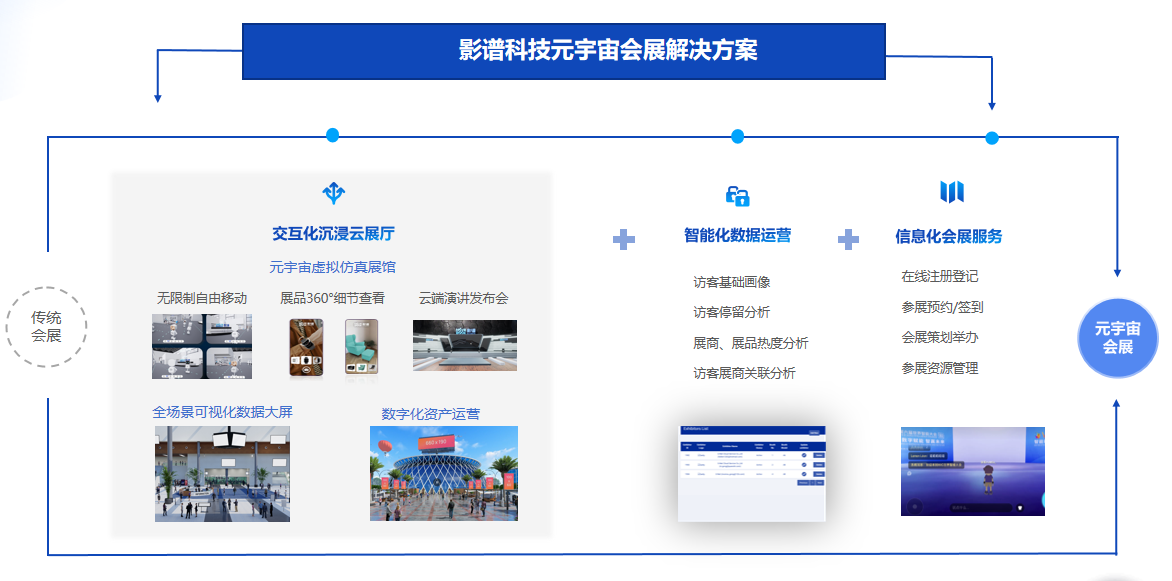 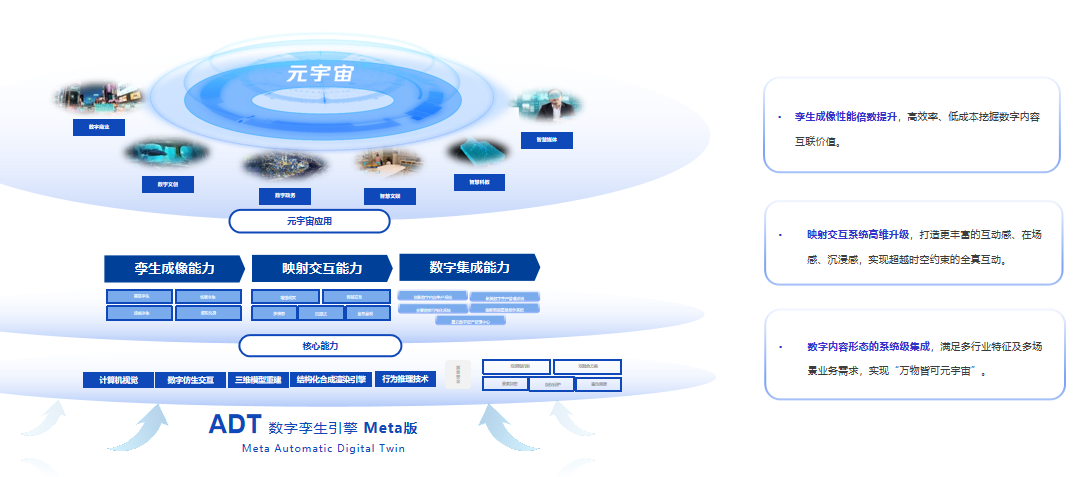 成果视频联系人*邹琳邹琳联系电话*联系电话*1381108136913811081369单位名称*北京影谱科技股份有限公司北京影谱科技股份有限公司北京影谱科技股份有限公司北京影谱科技股份有限公司北京影谱科技股份有限公司北京影谱科技股份有限公司所在地区*中国-北京市中国-北京市中国-北京市中国-北京市中国-北京市中国-北京市详细地址*北京市经开区经惠西路信创园A区5号楼-影谱大厦北京市经开区经惠西路信创园A区5号楼-影谱大厦北京市经开区经惠西路信创园A区5号楼-影谱大厦北京市经开区经惠西路信创园A区5号楼-影谱大厦北京市经开区经惠西路信创园A区5号楼-影谱大厦北京市经开区经惠西路信创园A区5号楼-影谱大厦拟转化落地试点城市（园区）成果商业计划书可选择相关附件，支持格式：pdf、ppt。可选择相关附件，支持格式：pdf、ppt。可选择相关附件，支持格式：pdf、ppt。可选择相关附件，支持格式：pdf、ppt。可选择相关附件，支持格式：pdf、ppt。可选择相关附件，支持格式：pdf、ppt。是否为成果代理人是□ 否是□ 否是□ 否是□ 否是□ 否是□ 否是否已有技术评定是□ 否是□ 否是□ 否是□ 否是□ 否是□ 否是否参与路演是□ 否是□ 否是□ 否是□ 否是□ 否是□ 否为此成果贡献服务的相关助力方试点城市（园区）科技服务团科技服务团企业技术问题征集活动企业技术问题征集活动技术经理人为此成果贡献服务的相关助力方是否提交产业化落地方案*是■ 否是■ 否是■ 否是■ 否是■ 否是■ 否科技成果综合评价报告科技成果综合评价报告科技成果综合评价报告科技成果综合评价报告科技成果综合评价报告成果名称*元宇宙数字空间元宇宙数字空间元宇宙数字空间元宇宙数字空间所属单位*北京影谱科技股份有限公司北京影谱科技股份有限公司北京影谱科技股份有限公司北京影谱科技股份有限公司成果简介*影谱科技自主研发的ADT Meta版引擎支持AI驱动的数字孪生视觉生成，构建物理世界与元宇宙世界虚实转换的桥梁并实现可视化交互，在构建元宇宙数字空间方面，针对当前线上展示呈现效果单调、信息维度单一、缺乏沟通交流体验、无法系统管理数字资产等诸多问题，以数实融合为理念进行重构，通过智能视觉技术实现视觉升维，诠释重要信息，打造数字化沟通空间，帮助展览、会议主办和承办机构稳步推进数字化管理进程。影谱科技自主研发的ADT Meta版引擎支持AI驱动的数字孪生视觉生成，构建物理世界与元宇宙世界虚实转换的桥梁并实现可视化交互，在构建元宇宙数字空间方面，针对当前线上展示呈现效果单调、信息维度单一、缺乏沟通交流体验、无法系统管理数字资产等诸多问题，以数实融合为理念进行重构，通过智能视觉技术实现视觉升维，诠释重要信息，打造数字化沟通空间，帮助展览、会议主办和承办机构稳步推进数字化管理进程。影谱科技自主研发的ADT Meta版引擎支持AI驱动的数字孪生视觉生成，构建物理世界与元宇宙世界虚实转换的桥梁并实现可视化交互，在构建元宇宙数字空间方面，针对当前线上展示呈现效果单调、信息维度单一、缺乏沟通交流体验、无法系统管理数字资产等诸多问题，以数实融合为理念进行重构，通过智能视觉技术实现视觉升维，诠释重要信息，打造数字化沟通空间，帮助展览、会议主办和承办机构稳步推进数字化管理进程。影谱科技自主研发的ADT Meta版引擎支持AI驱动的数字孪生视觉生成，构建物理世界与元宇宙世界虚实转换的桥梁并实现可视化交互，在构建元宇宙数字空间方面，针对当前线上展示呈现效果单调、信息维度单一、缺乏沟通交流体验、无法系统管理数字资产等诸多问题，以数实融合为理念进行重构，通过智能视觉技术实现视觉升维，诠释重要信息，打造数字化沟通空间，帮助展览、会议主办和承办机构稳步推进数字化管理进程。创新水平*关键共性技术○  前沿引领技术○  现代工程技术○  颠覆性技术○ 其他○关键共性技术○  前沿引领技术○  现代工程技术○  颠覆性技术○ 其他○关键共性技术○  前沿引领技术○  现代工程技术○  颠覆性技术○ 其他○关键共性技术○  前沿引领技术○  现代工程技术○  颠覆性技术○ 其他○技术进度*新设备或新装置原理样机○   工程样机○   中试原型机○   产业化○原理样机○   工程样机○   中试原型机○   产业化○原理样机○   工程样机○   中试原型机○   产业化○技术进度*新材料或新技术实验室阶段○ 工程化阶段○       产业化阶段○实验室阶段○ 工程化阶段○       产业化阶段○实验室阶段○ 工程化阶段○       产业化阶段○技术成果国际专利□ 国家专利□（多选）国际专利□ 国家专利□（多选）专利号技术成果国际奖项□ 国家奖项□（多选）国际奖项□ 国家奖项□（多选）奖项名称产品方向*有多个应用方向○ 有一个应用方向○ 没有应用方向○ 无法判断○有多个应用方向○ 有一个应用方向○ 没有应用方向○ 无法判断○有多个应用方向○ 有一个应用方向○ 没有应用方向○ 无法判断○有多个应用方向○ 有一个应用方向○ 没有应用方向○ 无法判断○市场空间*需求前景巨大○ 需求前景较大○ 需求前景一般○ 无法判断○需求前景巨大○ 需求前景较大○ 需求前景一般○ 无法判断○需求前景巨大○ 需求前景较大○ 需求前景一般○ 无法判断○需求前景巨大○ 需求前景较大○ 需求前景一般○ 无法判断○成本竞争*优势明显○ 优势一般○ 没有优势○ 无法判断○优势明显○ 优势一般○ 没有优势○ 无法判断○优势明显○ 优势一般○ 没有优势○ 无法判断○优势明显○ 优势一般○ 没有优势○ 无法判断○政策影响*政策鼓励○ 政策限制○ 政策淘汰○ 无法判断○政策鼓励○ 政策限制○ 政策淘汰○ 无法判断○政策鼓励○ 政策限制○ 政策淘汰○ 无法判断○政策鼓励○ 政策限制○ 政策淘汰○ 无法判断○市场周期*进入期○ 成长期○ 饱和期○ 衰退期○ 无法判断○进入期○ 成长期○ 饱和期○ 衰退期○ 无法判断○进入期○ 成长期○ 饱和期○ 衰退期○ 无法判断○进入期○ 成长期○ 饱和期○ 衰退期○ 无法判断○转化周期*近期可控(1年内)○  周期较长(2年内)○  很难转化(3年起)○   无法判断○近期可控(1年内)○  周期较长(2年内)○  很难转化(3年起)○   无法判断○近期可控(1年内)○  周期较长(2年内)○  很难转化(3年起)○   无法判断○近期可控(1年内)○  周期较长(2年内)○  很难转化(3年起)○   无法判断○科技成果的创新基因评价（不少于150字）*科技成果的创新基因评价（不少于150字）*科技成果的创新基因评价（不少于150字）*科技成果的创新基因评价（不少于150字）*科技成果的创新基因评价（不少于150字）*技术团队研发实力雄厚，创新能力优秀该科技成果的团队负责人带领团队布局实施“应用—技术—专利—标准”梯次攀登战略，运用“技术+场景”双轮驱动战略，提升AI应用水平，实现AI技术向生产力的有效转化。该团队带动产业从机器影像跨越至智能影像时代，成为国内“利润过亿”的人工智能企业，重新定义影像生产的技术过程和生产能力，在坚持走自主创新之路的同时发挥技术优势，着力解决数字孪生领域多个核心问题，将技术优势转变为国家优势。技术团队研发实力雄厚，创新能力优秀该科技成果的团队负责人带领团队布局实施“应用—技术—专利—标准”梯次攀登战略，运用“技术+场景”双轮驱动战略，提升AI应用水平，实现AI技术向生产力的有效转化。该团队带动产业从机器影像跨越至智能影像时代，成为国内“利润过亿”的人工智能企业，重新定义影像生产的技术过程和生产能力，在坚持走自主创新之路的同时发挥技术优势，着力解决数字孪生领域多个核心问题，将技术优势转变为国家优势。技术团队研发实力雄厚，创新能力优秀该科技成果的团队负责人带领团队布局实施“应用—技术—专利—标准”梯次攀登战略，运用“技术+场景”双轮驱动战略，提升AI应用水平，实现AI技术向生产力的有效转化。该团队带动产业从机器影像跨越至智能影像时代，成为国内“利润过亿”的人工智能企业，重新定义影像生产的技术过程和生产能力，在坚持走自主创新之路的同时发挥技术优势，着力解决数字孪生领域多个核心问题，将技术优势转变为国家优势。技术团队研发实力雄厚，创新能力优秀该科技成果的团队负责人带领团队布局实施“应用—技术—专利—标准”梯次攀登战略，运用“技术+场景”双轮驱动战略，提升AI应用水平，实现AI技术向生产力的有效转化。该团队带动产业从机器影像跨越至智能影像时代，成为国内“利润过亿”的人工智能企业，重新定义影像生产的技术过程和生产能力，在坚持走自主创新之路的同时发挥技术优势，着力解决数字孪生领域多个核心问题，将技术优势转变为国家优势。技术团队研发实力雄厚，创新能力优秀该科技成果的团队负责人带领团队布局实施“应用—技术—专利—标准”梯次攀登战略，运用“技术+场景”双轮驱动战略，提升AI应用水平，实现AI技术向生产力的有效转化。该团队带动产业从机器影像跨越至智能影像时代，成为国内“利润过亿”的人工智能企业，重新定义影像生产的技术过程和生产能力，在坚持走自主创新之路的同时发挥技术优势，着力解决数字孪生领域多个核心问题，将技术优势转变为国家优势。科技成果的技术亮点评价（不少于150字）*科技成果的技术亮点评价（不少于150字）*科技成果的技术亮点评价（不少于150字）*科技成果的技术亮点评价（不少于150字）*科技成果的技术亮点评价（不少于150字）*打磨高性能产品，助力企业降本增效影谱科技团队团队凭借在计算机视觉、人工智能、数字孪生等领域的技术优势，搭建了“一个AI大脑+三大AI引擎”构成的影像生产基础设施，并将AI影像工业化、商业化和孪生化划定为技术产品主线。通过组建影像工业化引擎（AGC），实现了自动化、批量化的影像生产与可视化增强，缓解了文化和媒体等行业内容生产的效率和成本问题，近五年来，影谱团队基于生成式AI技术与视觉技术的“互融式创新”，推进技术高速迭代，实现了整个行业万倍以上生产效率的提升。打磨高性能产品，助力企业降本增效影谱科技团队团队凭借在计算机视觉、人工智能、数字孪生等领域的技术优势，搭建了“一个AI大脑+三大AI引擎”构成的影像生产基础设施，并将AI影像工业化、商业化和孪生化划定为技术产品主线。通过组建影像工业化引擎（AGC），实现了自动化、批量化的影像生产与可视化增强，缓解了文化和媒体等行业内容生产的效率和成本问题，近五年来，影谱团队基于生成式AI技术与视觉技术的“互融式创新”，推进技术高速迭代，实现了整个行业万倍以上生产效率的提升。打磨高性能产品，助力企业降本增效影谱科技团队团队凭借在计算机视觉、人工智能、数字孪生等领域的技术优势，搭建了“一个AI大脑+三大AI引擎”构成的影像生产基础设施，并将AI影像工业化、商业化和孪生化划定为技术产品主线。通过组建影像工业化引擎（AGC），实现了自动化、批量化的影像生产与可视化增强，缓解了文化和媒体等行业内容生产的效率和成本问题，近五年来，影谱团队基于生成式AI技术与视觉技术的“互融式创新”，推进技术高速迭代，实现了整个行业万倍以上生产效率的提升。打磨高性能产品，助力企业降本增效影谱科技团队团队凭借在计算机视觉、人工智能、数字孪生等领域的技术优势，搭建了“一个AI大脑+三大AI引擎”构成的影像生产基础设施，并将AI影像工业化、商业化和孪生化划定为技术产品主线。通过组建影像工业化引擎（AGC），实现了自动化、批量化的影像生产与可视化增强，缓解了文化和媒体等行业内容生产的效率和成本问题，近五年来，影谱团队基于生成式AI技术与视觉技术的“互融式创新”，推进技术高速迭代，实现了整个行业万倍以上生产效率的提升。打磨高性能产品，助力企业降本增效影谱科技团队团队凭借在计算机视觉、人工智能、数字孪生等领域的技术优势，搭建了“一个AI大脑+三大AI引擎”构成的影像生产基础设施，并将AI影像工业化、商业化和孪生化划定为技术产品主线。通过组建影像工业化引擎（AGC），实现了自动化、批量化的影像生产与可视化增强，缓解了文化和媒体等行业内容生产的效率和成本问题，近五年来，影谱团队基于生成式AI技术与视觉技术的“互融式创新”，推进技术高速迭代，实现了整个行业万倍以上生产效率的提升。科技成果的应用市场评价（不少于150字）*科技成果的应用市场评价（不少于150字）*科技成果的应用市场评价（不少于150字）*科技成果的应用市场评价（不少于150字）*科技成果的应用市场评价（不少于150字）*坚持互融式创新，升级AI生产力一方面，影谱通过打磨高性能的技术产品，为所在企业争取了大量的客户。客户个性化需求的满足催生了新技术和新产品研发的方向，推动了公司技术阵型的不断完备，沉淀了海量的影像内容数据、用户行为数据和影像生产数据，推动了自有影像数据库“滚雪球”式的扩容。这为反向深度学习，优化算法提供了优质的“数据喂养”。另一方面，持续迭代的技术产品带来了更强的客户黏性和合作空间，推动了市场的持续扩容：2018年，影像工业化引擎（AGC）创造了百亿级增量市场，市场占有率超70%；2021年，影谱团队打造的“数字商业视觉基地”落成并投入使用，将业务贯穿AI数字商业内容和AI数字服务的全生命周期，使人工智能技术规模化、产品化、落地化，实现生成式AI、AI+DT、AI+大数据等先进人工智能技术在AI数字商业生态的领衔应用，跻身AI数字商业内容领域第一梯队。坚持互融式创新，升级AI生产力一方面，影谱通过打磨高性能的技术产品，为所在企业争取了大量的客户。客户个性化需求的满足催生了新技术和新产品研发的方向，推动了公司技术阵型的不断完备，沉淀了海量的影像内容数据、用户行为数据和影像生产数据，推动了自有影像数据库“滚雪球”式的扩容。这为反向深度学习，优化算法提供了优质的“数据喂养”。另一方面，持续迭代的技术产品带来了更强的客户黏性和合作空间，推动了市场的持续扩容：2018年，影像工业化引擎（AGC）创造了百亿级增量市场，市场占有率超70%；2021年，影谱团队打造的“数字商业视觉基地”落成并投入使用，将业务贯穿AI数字商业内容和AI数字服务的全生命周期，使人工智能技术规模化、产品化、落地化，实现生成式AI、AI+DT、AI+大数据等先进人工智能技术在AI数字商业生态的领衔应用，跻身AI数字商业内容领域第一梯队。坚持互融式创新，升级AI生产力一方面，影谱通过打磨高性能的技术产品，为所在企业争取了大量的客户。客户个性化需求的满足催生了新技术和新产品研发的方向，推动了公司技术阵型的不断完备，沉淀了海量的影像内容数据、用户行为数据和影像生产数据，推动了自有影像数据库“滚雪球”式的扩容。这为反向深度学习，优化算法提供了优质的“数据喂养”。另一方面，持续迭代的技术产品带来了更强的客户黏性和合作空间，推动了市场的持续扩容：2018年，影像工业化引擎（AGC）创造了百亿级增量市场，市场占有率超70%；2021年，影谱团队打造的“数字商业视觉基地”落成并投入使用，将业务贯穿AI数字商业内容和AI数字服务的全生命周期，使人工智能技术规模化、产品化、落地化，实现生成式AI、AI+DT、AI+大数据等先进人工智能技术在AI数字商业生态的领衔应用，跻身AI数字商业内容领域第一梯队。坚持互融式创新，升级AI生产力一方面，影谱通过打磨高性能的技术产品，为所在企业争取了大量的客户。客户个性化需求的满足催生了新技术和新产品研发的方向，推动了公司技术阵型的不断完备，沉淀了海量的影像内容数据、用户行为数据和影像生产数据，推动了自有影像数据库“滚雪球”式的扩容。这为反向深度学习，优化算法提供了优质的“数据喂养”。另一方面，持续迭代的技术产品带来了更强的客户黏性和合作空间，推动了市场的持续扩容：2018年，影像工业化引擎（AGC）创造了百亿级增量市场，市场占有率超70%；2021年，影谱团队打造的“数字商业视觉基地”落成并投入使用，将业务贯穿AI数字商业内容和AI数字服务的全生命周期，使人工智能技术规模化、产品化、落地化，实现生成式AI、AI+DT、AI+大数据等先进人工智能技术在AI数字商业生态的领衔应用，跻身AI数字商业内容领域第一梯队。坚持互融式创新，升级AI生产力一方面，影谱通过打磨高性能的技术产品，为所在企业争取了大量的客户。客户个性化需求的满足催生了新技术和新产品研发的方向，推动了公司技术阵型的不断完备，沉淀了海量的影像内容数据、用户行为数据和影像生产数据，推动了自有影像数据库“滚雪球”式的扩容。这为反向深度学习，优化算法提供了优质的“数据喂养”。另一方面，持续迭代的技术产品带来了更强的客户黏性和合作空间，推动了市场的持续扩容：2018年，影像工业化引擎（AGC）创造了百亿级增量市场，市场占有率超70%；2021年，影谱团队打造的“数字商业视觉基地”落成并投入使用，将业务贯穿AI数字商业内容和AI数字服务的全生命周期，使人工智能技术规模化、产品化、落地化，实现生成式AI、AI+DT、AI+大数据等先进人工智能技术在AI数字商业生态的领衔应用，跻身AI数字商业内容领域第一梯队。评价专家组综合意见*评价专家组综合意见*评价专家组综合意见*评价专家组综合意见*评价专家组综合意见*主要从科技成果创新水平，市场前景，产业化路径、投资风险与回报等角度对成果转化提出综合性评价意见和建议。主要从科技成果创新水平，市场前景，产业化路径、投资风险与回报等角度对成果转化提出综合性评价意见和建议。主要从科技成果创新水平，市场前景，产业化路径、投资风险与回报等角度对成果转化提出综合性评价意见和建议。主要从科技成果创新水平，市场前景，产业化路径、投资风险与回报等角度对成果转化提出综合性评价意见和建议。主要从科技成果创新水平，市场前景，产业化路径、投资风险与回报等角度对成果转化提出综合性评价意见和建议。评价专家姓名*评价专家职务*评价专家所在单位*